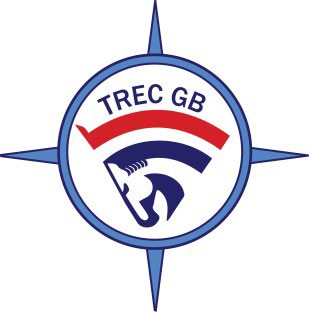 TREC GB SUMMER COMPETITIONS 2023COLVENDBritish TREC competitionQualifier for the TREC GB National Championship 2024Organised by South of Scotland TREC4th – 6th August 2023To be held atKIRKLAND, COLVEND, DALBEATTIE. DG5 4QEBy kind permission of CLIVE & FAITH SINCLAIRTechnical Delegate – MOLLY WATTSEnquiries – SHEILA WATSON smwatson07@icloud.com 07769 587 468Opening date for entries will be 12.6.23 and entries will only be accepted on a fully completed form with payment. Entries will close when competition is full, on or before 21st July 2023.  Late entries will be accepted at the discretion of the organiser and may be subject to a surcharge. Please enter early as places will be limited. In the event the competition is full, a waiting list will be kept.Entries and schedules: SARAH THOMSON   Sarah_thomson@live.co.uk   www.equoevents.co.uk Equine Flu Requirements: TREC GB requires that all equines must be vaccinated against Equine Influenza and that organisers of any events, involving equines, insist that vaccinations are up to date (12-month cycle) and check passports before horses are unloaded. Full details of the TREC GB Equine Flu Vaccination requirements are available on the website (https://trecgb.com/trec-gb-equine-flu-requirements/)Your horse can be registered on the TREC GB central register by sending a copy of the full vaccination record and horse registration details from the passport to admin@trecgb.com. Alternatively, your horse will be registered by the Entries Secretary for this event, please include a copy of the vaccination certificate and horse registration details when sending your completed entry in.For more information visit our website www.trecgb.com / www.southofscotlandtrec.co.ukClasses:Class 1	Level 1 Individual, suitable for first timers Class 2	Level 1 Pairs, suitable for first timersPOR route length up to 15km, PTV Obstacle height up to 60cmsClass 3	Level 2 IndividualClass 4	Level 2 PairsPOR route length up to 20km, PTV Obstacle height up to 70cmsClass 5	Level 2A IndividualClass 6	Level 2A PairsPOR route length up to 20km, PTV Obstacle height up to 70cmsClass 7	Level 3 IndividualClass 8	Level 3 PairsPOR route length up to 30km, PTV Obstacle height up to 80cmsCompetitors at Level 2A & 3  may be asked to navigate part of their route using bearings and / or grid references only.Classes 1-2 will be qualifying classes for the 2024 TREC GB National Championships. (Riders DO NOT have to be TREC GB members at time of qualification but will be required to join as Red or Blue members before the closing date for entries for the Championships). Full details about eligibility and qualification criteria can be found at www.trecgb.com.Classes 3-8 will be qualifying classes for the 2024 TREC GB National Championships. Full details about eligibility and qualification criteria can be found at www.trecgb.com.Classes 1-8 will count towards the 2023 TREC GB Summer League. Full details about eligibility and the calculation of league placings can be found at www.trecgb.com.To be eligible for the league points or L2-4 qualification places, riders (both riders in the case of a pair) must be Red or Blue tier TREC GB members before the start of the event. To join TREC GB please visit the TREC GB website and join online or download a membership form.Riders who are under the age of 14 must ride in one of the pairs classes, with a pair who is over 18 on the day of the competition. Parents/guardians of competitors under the age of 18 on the day of the competition will be required to complete a Parental Consent Form (available on the TREC GB website: https://trecgb.com/parental-consent-form/ ).All competitors (including TREC GB Blue Members) must be members of a TREC GB Affiliated club or be RED members of TREC GB itself. **All Competitors must quote a TREC GB or club membership number in order to have their entry for the competition accepted. - but only fully paid up members of TREC GB will have their scores counted in the TREC GB Summer League.**Perhaps join SoS TREC for £20 through www.southofscotlandtrec.co.uk as your TREC GB Affiliated club.All entries must be in writing and accompanied by the correct entry fee. All classes are subject to sufficient entries and the organisers reserve the right to cancel or amalgamate classes, as necessary.Entries will NOT be taken before the opening date on 12.6.23 and both entry form and payment must be received to secure a place. Entries will be on a strictly first come basis, so enter early to secure a place. If entries are full before the closing date, a waiting list will be held based on the date the entry was received. All valid entries will be treated equally.  Please note that entries will be ON LINE ONLY via www.equoevents.co.uk or by email to Sarah_thomson@live.co.uk Entry closing dates and refunds/withdrawalsEntries close on 21st July 2023  or before, if full.  Please note that entries will be ON LINE ONLY via www.equoevents.co.uk or by email to Sarah_thomson@live.co.uk .  Withdrawals up to this date will receive a full refund.  Any refunds for withdrawals after the closing date will be entirely at the discretion of the organiser. Any eligible refunds will not be made until after the competition.Start times and directionsThese will be available on www.southofscotlandTREC.co.uk by the Wednesday before the event, 2nd August 2023.  If you do not have access to the internet, please enclose a first-class SAE with your entry. [Please only telephone for times if you have not received them by the Thursday immediately before the event, in which case call SHEILA WATSON on 07769 587 468.Camping and corrallingGround conditions permitting, overnight parking and corralling are available on Friday / Saturday / Sunday nights at the venue at a cost of £15 per horse including a vehicle/tent used for human accommodation. Please book in advance. Please note that you must provide your own electric fencing and must be labelled with your contact details.If your horse is corralled and you are leaving the site, you must organise someone to keep an eye on your horse while you are away and must include this person’s contact details on the label too.Tents being used as overnight accommodation must be pitched in the separate area provided for health and safety reasons. Any person found to have pitched a tent in the corralling field will be asked to move itimmediately.Toilets and showersThere will be toilets on site.Water provisionWater for horses will be available on site. CateringA social will be held at 7:30pm on Saturday night in the marquee with catering by ADAM BAYNES, hog roast provided by GRIERSONS Butchers of Castle Douglas.   Tickets will cost £15 and menu choices should be selected from the list on the entry form: 	Main Course 1 = hog roast + salads + puddings; Main Course 2 = veggie burgers on BBQ + salads + puddings.  Judges/ stewards will be offered a free meal ticket, which should also be booked via the entry form.FarrierA farrier will NOT be on call. Riders needing the services of a farrier should contact the organiser. Riders must pay the farrier for any required shoeing at the time. [Please note – it is advisable to have suitable shoes for your horse with you particularly if your horse wears an unusual size or type. A set of shoes that has some wear left in them when they are removed is ideal to keep as an emergency set.]VetThe local veterinary practice STEWARTRY VETS in CASTLE DOUGLAS  will be on call in case of emergency.  Their number is 01556 502263, and the organiser should also be informed if the vet is required during the event.PhotographerKRIS CLAY of TOP GEAR PHOTOS will attend the event on Saturday / Sunday. Photographs may be purchased on site / via their website at www.topgearphotos.comLocal facilitiesThere is a well stocked village shop in Colvend (half mile); plus small supermarkets and a butcher in Dalbeattie (5 miles).Outline timetable  HelpersAll TREC competitions rely on the support of volunteer judges and helpers. Can you or anyone coming with you lend a hand?Please contact ANDREA SHARP by e-mail aesharp@live.co.uk, if you can assist us with judging or stewarding on the day. Competitors can also help us with setting up, clearing equipment away, collecting scores etc. No judging experience necessary – we are grateful for all offers of help and you will learn lots from the inside! Even a couple of hours help can make a difference and there are lots of jobs suitable for non- horsey mums/dads/partners. We provide all judges with free refreshments and / or a ticket for the Saturday night social as appropriate.    Health and SafetyThe event manager/organiser will take all reasonable precautions to ensure the health and safety of everyone present. For these measures to be effective, everyone must take all reasonable precautions to avoid and prevent accidents occurring and must obey the instructions of the officials and stewards on the day.Trained First Aiders will be present at the event and should be summoned through an official in the event of an accident. The event manager/organiser may provide contact telephone numbers for emergency veterinary and farriery services.Competitors are asked to safeguard valuable tack and possessions. Young children must be supervised at all times. Neither the event manager/organiser nor the land/course owners can accept responsibility for loss or injury to persons or animals howsoever caused.TREC GB has adopted a Safeguarding Policy and expects every adult working or helping at, or taking part in, TREC GB events to support it and comply with it. The TREC GB Safeguarding Policy is available at https://trecgb.com/wp-content/uploads/TREC-GB-Safeguarding-Policy-V1.1.pdfThe Designated Safeguarding Officer, ANNA NEWMAN – annamacleod@hotmail.com   or the TREC GB Designated Safeguarding Lead can be contacted by email safeguarding@trecgb.com or telephone 07926 980022What is TREC?TREC is a fun riding event usually comprising three phases. The competition involves the skills and situations a rider might encounter on a hack, including map reading (usually using Ordnance Survey maps usually 1:25 000 scale)For more information about TREC, please visit the TREC GB website http://trecgb.com/Competition RulesAll competitors must comply with the TREC GB Rules as per the 6th edition TREC GB rulebook (plus subsequent amendments), which can be found at https://trecgb.com/rules/In addition, pay particular attention to the following:Horses must be a minimum of four years old to compete at Level 1, 2 and 2A and five years old to compete at levels 3 and 4 (i.e. for levels 1, 2 and 2A, a horse born in 2019 may compete in 2023). Mares more than four months pregnant may not compete.The welfare of horses competing in British TREC competitions is paramount. No horse may compete if it is unsound or unfit to carry the rider for any reason. Any rider who continues on a horse that they know to be unsound or that has been definitively stopped by the veterinary surgeon or designated competent official on fitness and/ or welfare grounds will be eliminated from the competition.Riders under the age of fourteen on day of competition may only compete in Pairs classes and must be accompanied by a rider of 18 years or older. Pairs ride together for POR and separately for the MA and PTV. Parents/guardians of competitors under the age of 18 on the day of the competition will be required to complete a Parental Consent Form (available on the TREC GB website:  https://trecgb.com/parental-consent-form/ All riders competing must be members of a club affiliated to TREC GB or Red Members of TREC GB itself. Clearly visible coloured tail wraps/ribbons should be worn to advise other riders of a potential hazard – Red = kicker, Green = young/inexperienced horse, Blue = stallion. If the horse/pony is a stallion then stallion discs must also be worn on both sides of the bridle.It is your responsibility to familiarise yourself with the basic rules. The TREC GB Rulebook (6th edition issued in 2022 and the changes to it) can be found on the TREC GB website, https://trecgb.com/rules/Required EquipmentTack and equipment will be checked. Please see Appendix 3: Equipment List starting on page 62 in the 6th edition TREC GB rulebook.Safety Helmet StandardsA safety helmet conforming to one of the following standards must be worn, with the chinstrap fastened, at all times when mounted.The approved standards for British TREC are PAS 015 (2011) provided it has a BSI Kitemark OR an Inspec IC Mark VG1 01.040 (2014-12) provided it has a BSI Kitemark OR an Inspec IC MarkSEI ASTM F1163 (2004a or 04a onwards), providing it has an SEI markSNELL E2016 (or later), providing it has a SNELL label and numberAS/NZS 3838 (2006 onwards), providing it has an SAI Global mark Any hat used must conform to one or more of these standards.Hat camerasA camera may not be worn on the hat when mounted.Body protectorsThe approved standard for body protectors for British TREC isBETA Level 3 (with purple 2009 label or turquoise/ blue 2018 label).It is recommended that body protectors are replaced every 3-5 years, even if they are apparently undamaged.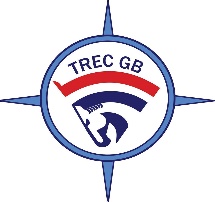 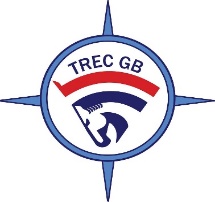 COLVEND	British TREC competitionCompetition Entry Form                                                                                     4th – 6th August 2023*Membership Number is RequiredYour name, membership number (or club and membership number) and contact details will be passed to TREC GB. TREC GB may contact you but they will not share your details with other organisations (unless for instance an insurance claim is made). Please contact TREC GB if you do not wish your details to be kept by them.I understand that photographs and videos may be taken during the event and may be used for press releases, printed publicity and published on the TREC GB (and affiliated clubs) website and Social Media pages.I give / do not give permission for any photographs or videos of me taken at the event may be used for the above purpose.ON LINE payment only for entry fees, corralling and meal tickets.  PAYMENT to South of Scotland TREC, Bank of Scotland 802260/15278467….. or via www.equoevents.co.uk.I have paid £………………………………by BACs  Reference:………………………………….I have read and agree to abide by the Club and TREC GB Rules including current Covid 19 guidelines. If the competitor is under 18 on the day of the competition a parent or guardian must sign. 
A Parental Consent form must also be sent for any riders under 18. The form is available on the TREC GB website: https://trecgb.com/parental-consent-form/Any competitor not complying with National Government Guidelines may be asked to leave the venue.SIGNED: 	 DATE: 	Emergency Contact details in case there’s an accident during the competition:Starting times and full directions will be on the southofscotlandtrec.co.uk web site by the Wednesday prior to the competition. If you do not have internet access, please enclose a SAE with your entry for this information. If you have not received your info by THURSDAY 3RD AUGUST please phone SHEILA WATSON 07769 587 468To help us with planning and catering if you are bringing a helper with you please give their details below:Entry fees (per rider):SoS TREC membersTREC GB Red Members or members of any other TREC GB clubClasses 1 to 2£60£65Classes 3 to 8£65£70DayTimeEventLocationFriday   2pmVenue open. Friday   5pmPre event vettingFriday   7pmCompetitors Welcome & Judges’ briefingSaturdaySaturdayVetting for horses who arrived LATE the night before / in morning – by PRIOR arrangement with organiserSaturdayAll DayPOR (Levels 1, 2, 2A,and 3)SaturdaySaturday   7.30pmEvening socialSundaySunday   TBCJudges’ briefingSunday   8amVetting for horses in Levels 1,2,3 in number orderSundaySunday   9amMA and PTV (Levels 1, 2, 2A & 3)SundaySunday   TBCPrize givingClass:Class:Level: 1 | 2 | 2A | 3 | (please circle)Individual / Pairs Pairs Partner:Individual / Pairs Pairs Partner:Riders NameRiders NameAddressPostcodeAddressPostcodeEmailEmailTelephone No / MobileTelephone No / MobileDate of Birth (if under 18)Date of Birth (if under 18)SoS TREC and Membership No*SoS TREC and Membership No*Other TREC GB Club Membership No*Other TREC GB Club Membership No*TREC GB Membership NoTREC GB Membership NoHorseHorseName:Age:Age:Breed:Height:Height:My horse is registered on the TREC GB Flu RegisterMy horse is registered on the TREC GB Flu RegisterYes / NoIf YesTREC GB Reference No: FCIf YesTREC GB Reference No: FCMy horse is registered on the TREC GB Flu RegisterMy horse is registered on the TREC GB Flu RegisterIf no, please send a copy of your horse’s registration details andvaccination certificate from their passport to admin@trecgb.comIf no, please send a copy of your horse’s registration details andvaccination certificate from their passport to admin@trecgb.comIf no, please send a copy of your horse’s registration details andvaccination certificate from their passport to admin@trecgb.comFEE	£Classes 1 & 2SoS TREC  Members £60 feeTREC GB Red or Affiliated TREC club Members £65 feeSoS TREC  Members £60 feeTREC GB Red or Affiliated TREC club Members £65 feeSoS TREC  Members £60 feeTREC GB Red or Affiliated TREC club Members £65 feeClasses 3 – 8SoS TREC  Members £65 feeTREC GB Red or Affiliated TREC club Members £70 feeSoS TREC  Members £65 feeTREC GB Red or Affiliated TREC club Members £70 feeSoS TREC  Members £65 feeTREC GB Red or Affiliated TREC club Members £70 feeCorralling for the weekend£15 per horse (includes camping / lorry)£15 per horse (includes camping / lorry)£15 per horse (includes camping / lorry)Number of meal tickets required£15  per ticketJudges freeMenu choices (please give number required): Main course 1 = hog roast + salads + puddings	______Main course 2 = veggie burgers on BBQ + salads + puddings	___Any special dietary requirements (please state)£15  per ticketJudges freeMenu choices (please give number required): Main course 1 = hog roast + salads + puddings	______Main course 2 = veggie burgers on BBQ + salads + puddings	___Any special dietary requirements (please state)£15  per ticketJudges freeMenu choices (please give number required): Main course 1 = hog roast + salads + puddings	______Main course 2 = veggie burgers on BBQ + salads + puddings	___Any special dietary requirements (please state)Totalentries will be ON LINE ONLY by email to  Sarah_thomson@live.co.uk/ or via www.equoevents.co.ukPAYMENT to South of Scotland TREC, Bank of Scotland 802260/15278467entries will be ON LINE ONLY by email to  Sarah_thomson@live.co.uk/ or via www.equoevents.co.ukPAYMENT to South of Scotland TREC, Bank of Scotland 802260/15278467entries will be ON LINE ONLY by email to  Sarah_thomson@live.co.uk/ or via www.equoevents.co.ukPAYMENT to South of Scotland TREC, Bank of Scotland 802260/15278467£Name:Telephone:Name:Level of Experience:Email:Mobile:Will have a vehicle available (please circle)No | Car | 4x4Any special dietary requirements: